UNIVERSIDAD DE SALZBURGODepartamento de Filología RománicaSeminario: Fachdidaktik Spanisch IIINúmero del curso:  352.747Semestre de verano de 2013Profesora: Mag. phil. Isolde SeeleitnerEl gusto de leer/esuchar/ver vídeosTexto: Querido Ronaldinho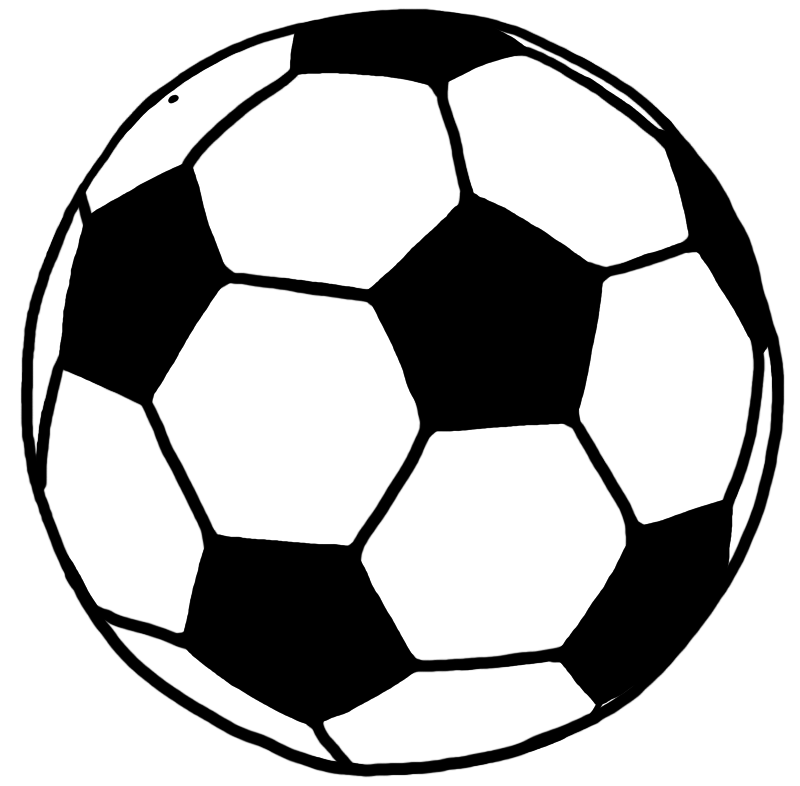 ___________________________Marlies KinzlVerena PelnöckerIsabella WambacherBarbara WirthFecha de entrega: 4 de junio de 2013ÍNDICE1. Ficha didáctica										      1 2. Didactización del texto Querido Ronaldinho 				                  4 2.1 Fase de antes										      42.2 Fase de durante									      72.3 Fase de después	      								    113. Soluciones										    15   3.1 Fase de antes										    153.2 Fase de durante									    173.3 Fase de después								 	    184. Bibliografía										    211. FICHA DIDÁCTICA:2. DIDACTIZACIÓN DEL TEXTO Querido Ronaldinho:2.1 Fase de antes:En grupos de tres, completad esta figura que os revela el tema.¿Cuál es el tema que vamos a tratar hoy? ________________________________________________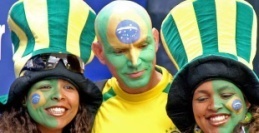 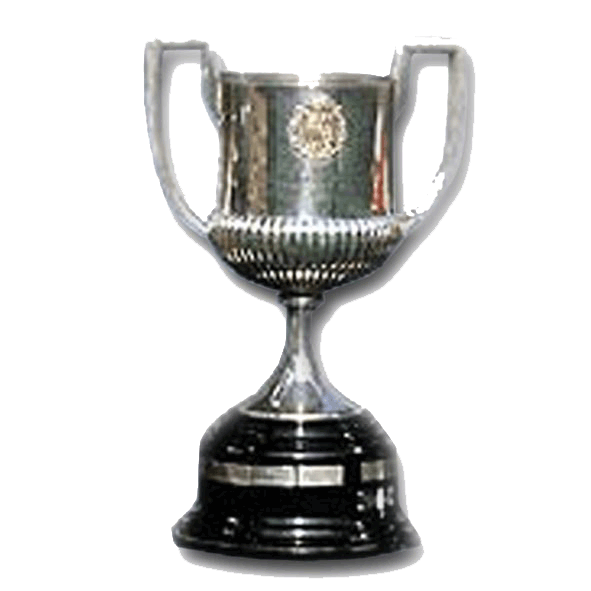 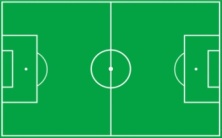 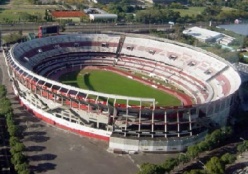 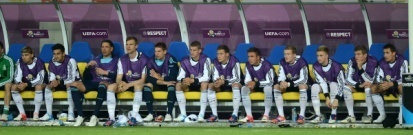 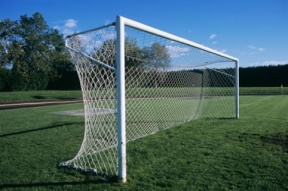 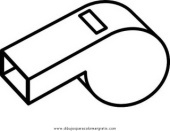 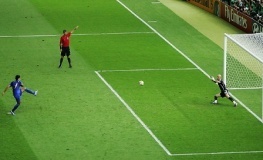 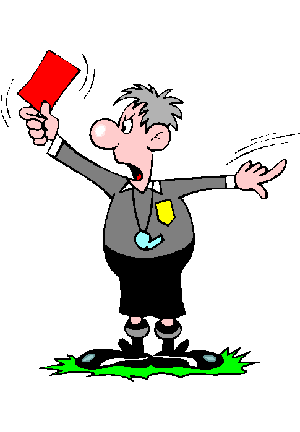 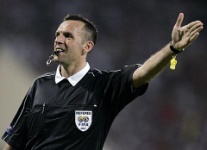 En vuestro grupo de tres, mirad las siguientes imágenes. ¿Qué muestran? ¿Qué tienen en común? Intentad adivinar de qué futbolista se trata. ¿Por qué? Explica tu sospecha._______________________________________________________________________________________________________________________________________________________________________________________________________________________________________________________________________________________________________________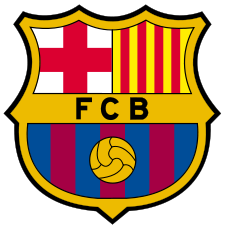 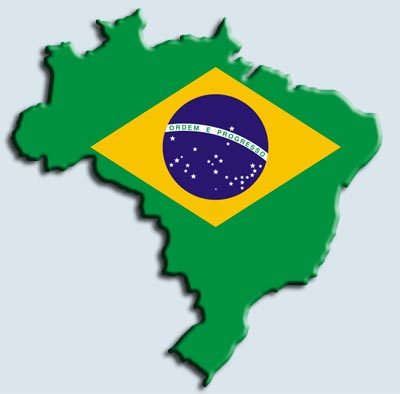 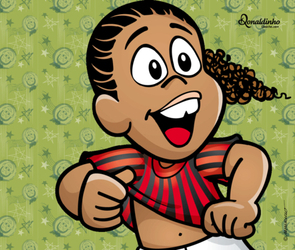 Futbolista: ________________________________________________________________________________________Ve la parte de 01:53 a 04:00 minutos del vídeo en youtube dos veces (http://www.youtube.com/watch?v=d8rMNGO4bxs) e infórmate sobre Ronaldinho. También marca con una cruz si las afirmaciones son correctas, incorrectas o no están en el vídeo.2.2 Fase de durante:Lee el texto siguiente, que trata del futbolista famoso Ronaldinho, que ya conoces del vídeo, hasta la parte indicada y con tu compañero/-a contesta a la siguiente pregunta en una frase entera:  ¿Quién le llama a Miguelina?  También explica por qué le llama(n) la(s) persona(s) (en una frase entera):   Miguelina se levantó de su butaca favorita al escuchar el timbre del teléfono. Podía ser cualquier persona, pero ella, por instinto, pensó en sus dos hijos. Roberto desde Suiza o Ronaldo desde el lugar en que estaba pasando unos días de vacaciones, en el litoral. Su hijo pequeño no había descansado en años, y al paso que iba, tampoco lo haría en los años siguientes. Siempre había algún torneo por disputar, un campeonato, una cita importante. Y como lo que más quería era jugar al fútbol ni le importaba. Pero ella temía que lo quemaran, o que se lesionara con tanto esfuerzo continuo, como le había sucedido a Roberto, o que… ¿Qué? Era una tonta, siempre se preocupaba por ellos, y ellos estaban bien, eran felices, hacían lo que más les gustaba. ¿Qué persona no es feliz si hace lo que le gusta?Miguelina descolgó el teléfono. - ¿Dígame?- ¿Podríamos hablar con Ronaldo, por favor?- No está.- Se hacía famoso muy rápido, ya le llamaban de muchas partes. Miguelina suspiró-. ¿Qué piensas? ¿Quién podría llamar a Miguelina? _______________________________________________________________________________________________________________________________________________________________________________________________________________________________________________________________________________________________________________¿Por qué le llama(n) a Miguelina?Usa por lo menos dos de estas expresiones de opinión. ¡OJO! Indicativo o Subjuntivo: (yo) creo que, (yo) opino que, (no) pienso que, no creo que, (no) puede ser que, podría ser que, puede que, lo que yo creo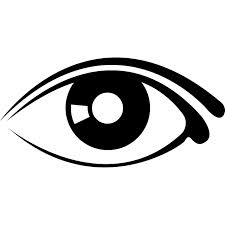  es que, no cabe la menor duda de que, me parece que, yo diría que, estoy convencido de que   __________________________________________________________________________________________________________________________________________________________________________________________________________Ahora sigue leyendo y compara tus ideas con el texto:-¿Es usted su madre, señora?-Sí.-Verá- la voz sonaba con cierto empaque-, es urgente que hablemos con su hijo. ¿Tardará mucho en llegar a casa?-Es que no está en casa- repuso ella-. Se encuentra de vacaciones en…La voz la interrumpió. -Señora, le hablo desde la Federación Brasileña de fútbol. Necesitamos hablar con su hijo urgentemente porque ha sido convocado por el seleccionador Tonino Barroso para jugar con la selección nacional de su categoría. Miguelina se quedó muda. Jugar con Brasil….- ¿Señora?- Sí, sí, es que… ¿Dónde tiene que ir?- Ha de presentarse en Río. Los partidos serán en el Reino Unido, Europa.A Miguelina la cabeza le daba vueltas. Un mundo encerrado en apenas catorce años estallaba de pronto.  Allí, frente a ella, el máximo sueño de su hijo menor cobraba forma. A sus catorce años iba a jugar con Brasil. No podía creerlo. Intentó parecer serena, pero estaba a punto de echarse a llorar. - Le diré que se ponga en contacto con ustedes inmediatamente, no se preocupe. Hablo con él cada día. - Hágalo, señora. – La voz cambió un poco el tono para volverse súbitamente amigable- .Y nuestra enhorabuena. Cualquiera en Brasil sabía lo que representaba defender la camiseta amarilla de los Campeones del Mundo. ¿Quién le llama a Miguelina y por qué?__________________________________________________________________________________________________________________________________________________________________________________________________________Lee las frases siguientes y con tu compañero/-a ordénalas de manera correcta para que obtengas un resumen cronológicamente correcto. La madre queda muda, no puede creerlo.Miguelina asegura que su hijo va a llamarle al hombre tan pronto como pueda. El interlocutor explica que Tonino Barroso quiere que Ronaldo juegue con la selección nacional.Un día, alguien le llama a Miguelina por teléfono. Un sueño de su hijo Ronaldo va a realizarse. Una persona de la Federación Brasileña de fútbol quiere hablar con Ronaldo. Miguelina tiene dos hijos felices: Roberto y Ronaldo. Pero él no está en casa.Ahora piensa en un título adecuado para el texto leído y ponlo: __________________________________________________________________________________________________________________________________________________________________________________________________________Miguelina se levantó de su butaca favorita al escuchar el timbre del teléfono. Podía ser cualquier persona, pero ella, por instinto, pensó en sus dos hijos. Roberto desde Suiza o Ronaldo desde el lugar en que estaba pasando unos días de vacaciones, en el litoral. Su hijo pequeño no había descansado en años, y al paso que iba, tampoco lo haría en los años siguientes. Siempre había algún torneo por disputar, un campeonato, una cita importante. Y como lo que más quería era jugar al fútbol ni le importaba. Pero ella temía que lo quemaran, o que se lesionara con tanto esfuerzo continuo, como le había sucedido a Roberto, o que… ¿Qué? Era una tonta, siempre se preocupaba por ellos, y ellos estaban bien, eran felices, hacían lo que más les gustaba. ¿Qué persona no es feliz si hace lo que le gusta?Miguelina descolgó el teléfono. - ¿Dígame?- ¿Podríamos hablar con Ronaldo, por favor?- No está.- Se hacía famoso muy rápido, ya le llamaban de muchas partes. Miguelina suspiró-. -¿Es usted su madre, señora?-Sí.-Verá- la voz sonaba con cierto empaque-, es urgente que hablemos con su hijo. ¿Tardará mucho en llegar a casa?-Es que no está en casa- repuso ella-. Se encuentra de vacaciones en…La voz la interrumpió. -Señora, le hablo desde la Federación Brasileña de fútbol. Necesitamos hablar con su hijo urgentemente porque ha sido convocado por el seleccionador Tonino Barroso para jugar con la selección nacional de su categoría. Miguelina se quedó muda. Jugar con Brasil….- ¿Señora?- Sí, sí, es que… ¿Dónde tiene que ir?- Ha de presentarse en Río. Los partidos serán en el Reino Unido, Europa.A Miguelina la cabeza le daba vueltas. Un mundo encerrado en apenas catorce años estallaba de pronto.  Allí, frente a ella, el máximo sueño de su hijo menor cobraba forma. A sus catorce años iba a jugar con Brasil. No podía creerlo. Intentó parecer serena, pero estaba a punto de echarse a llorar. - Le diré que se ponga en contacto con ustedes inmediatamente, no se preocupe. Hablo con él cada día. - Hágalo, señora. – La voz cambió un poco el tono para volverse súbitamente amigable- .Y nuestra enhorabuena. Cualquiera en Brasil sabía lo que representaba defender la camiseta amarilla de los Campeones del Mundo. 2.3 Fase de después:Lee las preguntas en tu ficha y busca las respuestas en los enlaces de Internet preparados. Después presenta tus respuestas a tus compañeros/-as de grupo.Luego, teniendo en cuenta todas las informaciones adquiridas de Brasil, discutid sobre las siguientes preguntas: ¿Qué diferencias hay entre Europa y Brasil? ¿Cómo va a cambiar la vida de Ronaldinho y qué experiencias va a vivir en Europa? Escribe un texto de opinión de 200 palabras que vas a publicar en la plataforma Moodle en nuestra sección cultural- intercultural. El tema de tu texto de opinión es “La nueva vida de Ronaldinho”. Las preguntas que tienes que contestar en tu texto son las siguientes: ¿Te parece una buena idea que ya vino a Europa Ronaldinho sin compañía y con sólo 14 años? ¿Qué experiencias vivió en Europa? ¿Tuvo un choque cultural? ¿Cómo cambió la vida de Ronaldinho?Todos han publicado sus textos de opinión. Lee por lo menos tres textos y escribe un comentario de 50 palabras sobre el texto que te guste más porque contiene buenas y creativas ideas. Publícalo en la sección cultural- intercultural en Moodle. 3. Soluciones:3.1 Fase de antes:¿Cuál es el tema que vamos a tratar hoy? El tema que vamos a tratar hoy es el fútbol.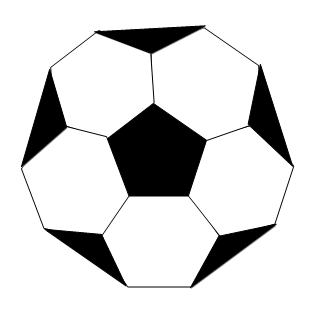 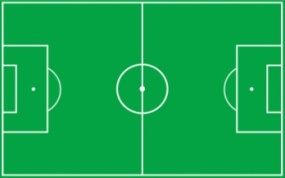 Respuesta libreUn ejemplo: Yo creo que se trata de Ronaldinho porque es brasileño y en la primera imagen se ve la bandera de Brasil. Además, sé que jugó en el Fútbol Club Barcelona.El futbolista se llama Ronaldinho.3.2 Fase de durante:Respuesta libreUn ejemplo: Yo creo que un reportero le llama a Miguelina. Puede ser que quiera hacer una entrevista con  su hijo Ronaldo.  Alguien de la Federación Brasileña de fútbol le llama. Necesita hablar con Ronaldo porque ha sido convocado para jugar con la selección nacional.  1. Miguelina tiene dos hijos felices Roberto y Ronaldo. 2. Un día alguien le llama por teléfono. 3. Uno de la Federación Brasileña de fútbol quiere hablar con Ronaldo. 4. Pero él no está en casa.5. El interlocutor explica que Tonino Barroso quiere que Ronaldo juegue con la selección nacional.6. La madre queda muda, no puede creerlo.7. Miguelina asegura que su hijo va a llamarle al hombre tan pronto como pueda.8. Un sueño de su hijo Ronaldo va a realizarse. Respuesta libreUn ejemplo: La gran perspectiva de Ronaldo3.3 Fase de después:Respuesta libreUn ejemplo: Ficha A¿Cuántas personas viven en Brasil?Brasil tiene 190.755.799 millones de habitantes.¿Cuántas personas viven en las ciudades y cuántas personas viven en el campo?El 84,36% de la población vive en las ciudades, el resto reside en el campo. ¿Qué expectativa de vida tiene la población brasileña?La expectativa de vida de los brasileños es de 73,48 años.¿Qué idiomas se habla en Brasil? ¿Quién habla estas lenguas?El idioma oficial es el portugués. Toda la población de Brasil habla portugués. Las minorías indígenas también hablan sus idiomas de origen. También existen pequeñas comunidades de migrantes de parlantes de idiomas como el alemán, el italiano, el japonés, y el coreano.Ficha B¡Describe brevemente el paisaje de Brasil!Brasil es poseedor de la mayor diversidad biológica del planeta.  En Brasil se encuentran las mayores selvas tropicales del mundo y el mayor manantial hídrico de la Tierra.¿Cómo es el clima de Brasil?Brasil posee un territorio muy extenso, por eso cada región tiene su clima característico. En el sur hay un clima subtropical con temperaturas más bajas que en el resto del país. En las regiones serranas y de altiplanos del sureste hay un clima tropical de altitud. Las temperaturas permanecen entre 17 y 22 °C. En el centro oeste el clima es tropical con veranos lluviosos e inviernos secos. En el noreste hay climas que van de ecuatorial húmedo a tropical semi-árido, por lo que las temperaturas varían entre 20 y 28°C. En el norte se encuentra un clima típico ecuatorial donde predomina el calor y la humedad.En Brasil las estaciones van al revés que en Europa. Ficha C¿Qué importancia tiene el fútbol para Brasil?El fútbol en Brasil tiene una importancia muy grande. Brasil es conocido como el “país del fútbol”. Es el único país que participó en todos los Mundiales de Fútbol, además de ostentar el récord de campeonatos.¿Qué importancia tiene el carnaval para Brasil?El carnaval de Brasil es la fiesta más importante, popular y profana.  Se celebra durante los tres días anteriores al Miércoles de Cenizas. Actualmente en Brasil se prepara el carnaval en casi todo el territorio, pero los más conocidos son el Carnaval de Río de Janeiro, los Carnavales de Olinda y Recife y el Carnaval de Salvador Bahía.Además del carnaval, ¿qué forma parte de la cultura brasileña? (tres respuestas)Los brasileños también son aficionados de la música, del cine y del teatro. Discusión: Respuesta libreEjemplo: A1: Lo que salta a la vista es el clima. En Brasil, las estaciones van al revés que en Europa. A2: Sí, tienes razón. Lo que también es importante mencionar es que haya un gran número de gente pobre en Brasil, mucha gente vive en las favelas.A3: Parece ser un problema bastante grande ... El fútbol tiene más importancia en Brasil que en Europa. En Brasil el fútbol es parte de la cultura.A1: Desde mi punto de vista la vida de Ronaldinho va a cambiar mucho. En Europa hay gente que no sabe nada del fútbol. A2: Y a mí me parece que las fiestas de Europa no son tan alegres y extensas como por ejemplo el famoso carnaval de Brasil. Esto va a ser algo que Ronaldinho va a notar.  A3: Sí y se va a asustar por el frío y el invierno duro de algunos países europeos, sobre todo en el norte. Respuesta libreUn ejemplo:La nueva vida de RonaldinhoHemos trabajado la carrera de Ronaldinho, un futbolista brasileño, en clase y hemos visto las diferencias entre Brasil y Europa. En concreto, hablo de diferencias sociales, culturales y geográficas. Por eso quiero presentar mi opinión sobre la carrera de un futbolista muy famoso por todo el mundo, que viene como joven a Europa.Primero, en cuanto a la carrera de Ronaldinho quiero mencionar que es bastante joven al empezar como futbolista profesional. Con sólo 14 años tiene que ir a Europa para representar su patria en un campeonato importante. No creo que sea una buena idea que un chico tan joven pase tanto tiempo sin su familia porque a esta edad los jóvenes necesitan a sus padres.Segundo, ciertamente va a vivir muchísimas experiencias en Europa que nunca había conocido antes. Creo que cuando llegue, va a tener un choque cultural porque toda la organización y la cultura aquí son diferentes. Además, el clima le va a hacer problemas, según mi opinión. Todas estas experiencias cambian la vida porque tan pronto como conozca la vida europea, puede que no quiera volver a la vida brasileña pobre.En resumen, creo que sería mejor esperar unos años más para empezar su carrera profesional. No pienso que sea una buena idea acabar la niñez ya a esta edad para ganar dinero y fama. (220 palabras)Respuesta libreUn ejemplo:Estoy totalmente de acuerdo con tu opinión. Las diferencias entre Europa y Brasil son bien marcadas y está claro que un joven como Ronaldinho que viene sin su familia a Europa para vivir allí se da cuenta de las diferencias. Estoy seguro de que va a tener un choque cultural. (50 palabras)4. Bibliografía:Texto (véase 2.2 fase de durante): Querido Ronaldinho: Material de FD III Spanisch de Mag. phil. Isolde Seeleitner, Blackboard.Vídeo (véase 2.1 fase de antes):URL: http://www.youtube.com/watch?v=d8rMNGO4bxs (24 de mayo de 2013).Enlaces (véase 2.3 fase de después):http://www.brasil.gov.br/sobre/brasil-1/brasil-en-numeros/demografia (31 de mayo de 2013).http://www.reservas.net/alojamiento_hoteles/brasil_informacion.htm (31 de mayo de 2013).http://www.brasil.gov.br/sobre/medio-ambiente/geografia/rios-y-cuencas (25 de junio de 2013).http://www.lanacion.com.ar/1164672-brasil-combate-la-pobreza-en-serio (31 de mayo de 2013).http://www.quierobrasil.com/consejos-sobre-seguridad-para-turistas-en-sao-paulo/#more-1 (31 de mayo de 2013).http://universidades-iberoamericanas.universia.net/brasil/vivir/clima.html (31 de mayo de 2013).http://www.brasil.gov.br/sobre/deportes/modalidades/futbol/futbol-en-el-brasil/br_model1?set_language=es (31 de mayo de 2013). http://www.brasil.gov.br/sobre/cultura-1/cultura/contentpanels_view?set_language=es (31 de mayo de 2013).http://www.euroresidentes.com/carnavales/carnaval-brasil.htm (31 de mayo de 2013).Diccionario:URL: http://www.rae.es/rae.html (30 de mayo de 2013).Imágenes:URL: http://www.wm-brasilien-2014.com/index.htm (24 de mayo de 2013). URL: http://en.wikipedia.org/wiki/FC_Barcelona (25 de mayo de 2013).URL: http://www.oldskoolman.de/bilder/bild-computer-pc/zeichen-symbole/fussball-bilder/ (25 de mayo de 2013).URL: http://upload.wikimedia.org/wikipedia/de/4/4c/Fulleren_Fussball_C60.svg (25 de mayo de 2013).URL: http://extrabola.futblog.com.br/56/ (26 de mayo de 2013).URL: http://www.duden.de/rechtschreibung/Fuszballfeld (26 de mayo de 2013).URL: http://ceadurango.com/?p=610 (26 de mayo de 2013).URL: http://www.sportpalmares.eu/Coupe-du-Roi.html?lang=fr (26 de mayo de 2013).URL: http://proguttenberg.wordpress.com/2011/11/23/die-verfahrenseinstellung-im-spiegel-der-blogs/ (26 de mayo de 2013).URL: http://www.interstudent.ro/pages/6/Intercultural (26 de mayo de 2013).URL: http://www.correodelorinoco.gob.ve/judiciales-seguridad/clausuran-estadio-monumental-por-desmanes-tras-descenso-river-argentino/ (28 de mayo de 2013).URL: http://elgoldepele.wordpress.com/2010/04/04/la-porteria-decision-cruel/ (29 de mayo de 2013).URL: http://www.dibujosparacoloreargratis.com/disenos_mixtos/dettagli.php?id=20965 (29 de mayo de 2013).URL: http://spielverlegung.fussball-lbsv-bremen.de/schiedsrichter.htm (29 de mayo de 2013).URL: http://www.scip-manager.de/hertingshausen/schiedsrichter.php (30 de mayo de 2013).URL: http://reisen.excite.de/die-fussball-wm-in-brasilien-2014-das-sollten-reisende-wissen.html (31 de mayo de 2013).URL: http://movingagain.com.au/backloading/penalty-changing-move-date-booked-in/ (31 de mayo de 2013).URL: http://blogs.hr-online.de/sportschau-em2012/diese-bank-ist-eine-bank-lows-ersatzspieler-warten-auf-ihre-em-chance/ (31 de mayo de 2013).MATERIAL DOCENTE PARA LA CLASE DE ELEElaborado por © Marlies Kinzl, Verena PelnöckerIsabella Wambacher, Barbara WirthTEMA: Querido RonaldinhoNIVEL: B1 (cuarto año de aprendizaje)GRUPO DESTINATARIO: curso 8 de un colegio de formación general (15 alumnos/-as de 17/18 años)DINÁMICA/ FORMA SOCIAL: trabajo individual, trabajo en parejas, trabajo en grupos,  trabajo en plenoRECURSOS (manual, material necesario): texto (una parte del libro Querido Ronaldinho de Jordi Sierra i Fabra), diferentes hojas de trabajo (véase capítulo 2), fichas con preguntas para buscar en internet (véase p. 11), juego (véase p. 3), ordenadores (o portátiles)DURACIÓN: dos horas lectivas (90 min) + deberes para hacer en casaFase de antes: 20 minFase de durante: 30 minFase de después: 40 min (+ deberes para hacer en casa = tiempo individual)DESTREZAS: comprensión auditiva, comprensión lectora, expresión oral, interacción oral (con contenidos interculturales), expresión escrita (con contenidos interculturales)OBJETIVOS:Objetivos lingüísticos:Los/las A/A aprenden el vocabulario relacionado con el fútbol y saben aplicarlo: campo de fútbol, portería, pito, copa, estadio, hincha, entrenador/-a, reserva, portero/-a, jugador/-a, árbitro/-a, penalti, tarjeta roja, capitán/-a, partido.Los/las A/A son capaces de entender detalles de un reportaje conteniendo informaciones sobre Ronaldinho que les prepara para la lectura. Los/las A/A comprenden el texto de forma global y detallada.Los/las A/A saben expresar su opinión usando expresiones de opinión y aplicando correctamente el indicativo así como el subjuntivo.Los/las A/A saben contestar a preguntas específicas sobre Brasil con la ayuda de enlaces de Internet preparados por el/la P.Los/las A/A saben presentar las informaciones adquiridas de los enlaces de Internet en grupos de tres y usarlas en una discusión en los mismos grupos sobre diferencias significativas entre Brasil y Europa.Los/las A/A entienden las instrucciones del/de la P.Los/las A/A son capaces de llevar a cabo las tareas de forma correcta.Los/las A/A son capaces de adivinar el tema de la clase con la ayuda de un juego (relacionar definiciones e imágenes con las palabras correspondientes) y varias imágenes. Los/las A/A son capaces de entender y sacar los detalles de un reportaje audiovisual.Los/las A/A son capaces de ordenar frases para obtener un resumen.Objetivos (inter-)culturales:Los/las A/A conocen a Ronaldinho, un futbolista famoso de Brasil.Los/las A/A conocen datos sobre la infancia de Ronaldinho en Brasil.Los/las A/A saben que en Brasil se habla portugués.  Los/las A/A son capaces de reconocer diferencias entre la vida en Brasil y la vida en Europa. Objetivos pedagógicos:Los/las A/A son capaces de trabajar individualmente, en parejas y en grupos de tres, lo que fomenta la cooperación y la comunicación.Los/las A/A son capaces de interactuar.Los/las A/A son capaces de trabajar de forma autónoma.Los/las A/A son capaces de trabajar con Internet sacando informaciones de diferentes páginas web.Los/las A/A saben organizarse el tiempo disponible para llevar a la práctica las actividades diferentes.REALIZACIÓN DIDÁCTICA ( descripción y desarrollo):La realización didáctica tiene tres fases: la fase de prelectura (antes), la fase de durante la lectura (durante) y la fase después de la lectura (después). Así podemos garantizar que los/las A/A han comprendido el texto leído. Antes: Primera y segunda actividad (en grupos de tres): Los/las A/A tienen que adivinar el tema de la clase mediante un juego (relacionar imágenes y definiciones con las palabras correspondientes) y tres imágenes diferentes. Este proceso integra ambos hemisferios. Tercera actividad (de forma individual):Luego vemos un vídeo sobre la infancia del futbolista Ronaldinho. Así, los/las A/A tienen la información que será necesaria para las tares siguientes. De esta comprensión auditiva, los A/A tienen que sacar detalles. Con un ejercicio “correcto, incorrecto o no está” se examina si han comprendido lo que han escuchado.Durante: Primera actividad (leer de forma individual y discutir en parejas):Empezamos a leer el primer trozo del texto y dejamos adivinar a los/las A/A quién le llama a Miguelina por teléfono. Además, tienen que explicar su opinión usando expresiones de opinión así como el indicativo y el subjuntivo. Segunda actividad (de forma individual):Luego seguimos leyendo hasta el fin del texto. Los/las A/A tienen que contestar a la pregunta “¿Quién le llama a Miguelina?” y comprobarla con su propia suposición de la primera actividad.Tercera actividad (en parejas):Ahora los/las A/A leen frases desordenadas y tienen que ordenarlas cronológicamente. Además, los/las A/A tienen que anotar el resumen.Cuarta actividad (en parejas):Por último, hay que dar un título adecuado al texto. Después: Primera actividad (en grupos de tres):En grupos de tres personas cada uno/-a recibe una ficha diferente. Cada ficha contiene preguntas sobre Brasil y enlaces de Internet (= páginas web sobre Brasil). Los/las A/A tienen que buscar las respuestas en la red y luego presentarlas ante su grupo. Así tienen una base para la discusión que sigue y trabajan de forma autónoma. En la discusión van a comparar Brasil y Europa y se dan cuenta de algunos hechos interculturales. También tienen que responder a la siguiente pregunta: ¿Cómo va a cambiar la vida de Ronaldinho cuando venga a Europa y qué experiencias va a vivir allí? Esto no sólo debe fomentar la competencia comunicativa e intercultural de los/las A/A, sino también prepararlos/-las para los deberes que tienen que hacer en casa de forma individual. Luego escribimos algunas ideas en la pizarra para que los/las A/A puedan anotarlas.Segunda actividad (de forma individual):En casa tienen que escribir un texto de opinión (de aproximadamente 200 palabras) sobre “La nueva vida de Ronaldinho”. Cuando escriben sus deberes en casa tienen que reproducir algunas de las ideas obtenidas de la discusión en clase. También vamos a presentar todos los textos en el blog intercultural de la clase.Tercera actividad (de forma individual):Cuando todos los textos estén en el blog, cada A tiene que leer tres textos diferentes y escribir un comentario de 50 palabras sobre un texto elegido.  Primera actividadSegunda actividadTercera actividadCINRonaldinho nació en Venezuela.Creció en un barrio.Vivía en una casa que todavía está.Tenía ocho años cuando murió su padre.Primero, él no quería jugar al fútbol, pero su padre lo quería.Estaba muy enamorado de una niña que se llamaba Susana.Pocas personas de su familia se acuerdan de Ronaldinho.Ronaldinho era un niño introvertido y no muy alegre. Ronaldinho recibió un contrato especial cuando tenía 18 años.Cuando se fue a Europa, su madre lloraba mucho.Primera actividadSegunda actividadTercera actividadCuarta actividadPrimera actividadA. Busca las respuestas a estas preguntas en los enlaces indicados:¿Cuántas personas viven en Brasil?¿Cuántas personas viven en las ciudades y cuántas personas viven en el campo?¿Qué expectativa de vida tiene la población brasileña?¿Qué idiomas se hablan en Brasil? ¿Quién habla estas lenguas?Enlaces:http://www.brasil.gov.br/sobre/brasil-1/brasil-en-numeros/demografiahttp://www.reservas.net/alojamiento_hoteles/brasil_informacion.htmB. Busca las respuestas a estas preguntas en los enlaces indicados:¿Cómo es el clima de Brasil?¡Describe brevemente el paisaje de Brasil caracterizado por el agua!Enlaces:http://www.reservas.net/alojamiento_hoteles/brasil_informacion.htm (El clima en Brasil)http://universidades-iberoamericanas.universia.net/brasil/vivir/clima.htmlhttp://www.brasil.gov.br/sobre/medio-ambiente/geografia/rios-y-cuencas   C. Busca las respuestas a estas preguntas en los enlaces indicados:¿Qué importancia tiene el fútbol para Brasil?¿Qué importancia tiene el carnaval para Brasil?Además del carnaval, ¿qué forma parte de la cultura brasileña? (tres respuestas)Enlaces:http://www.brasil.gov.br/sobre/deportes/modalidades/futbol/futbol-en-el-brasil/br_model1?set_language=es http://www.euroresidentes.com/carnavales/carnaval-brasil.htmhttp://www.brasil.gov.br/sobre/cultura-1/cultura/contentpanels_view?set_language=es Segunda actividad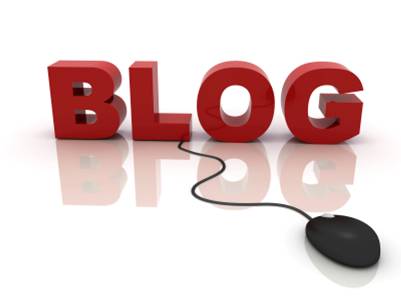 ________________________________________________________________________________________________________________________________________________________________________________________________________________________________________________________________________________________________________________________________________________________________________________________________________________________________________________________________________________________________________________________________________________________________________________________________________________________________________________________________________________________________________________________________________________________________________________________________________________________________________________________________________________________________________________________________________________________________________________________________________________________________________________________________________________________________________________________________________________________________________________________________________________________________________________________________________________________________________________________________________________________________________________________________________________________________________________________________________________________________________________________________________________________________________________________________________________________________________________________________________________________________________________________________________________________________________________________________________________________________________________________________________________________________________________________________________________________________________________________________________________________________________________________________________________________________________________________________________________________________________________________________________________________________________________________________________________________________________________________________________________________________________________________________________________________________________________________________________________________________________________________________________________________________________________________________________________________________________________________________________________________________________________________________________________________________________________________________________________________________________________________________________________________________________________________________________________________________________________________________________________________________________________________________________________________________________________________________________________________________________________________________________________________________________________________________________________________________________________________________________________________________Tercera actividad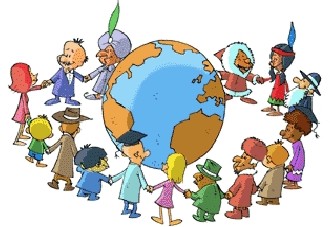 ___________________________________________________________________________________________________________________________________________________________________________________________________________________________________________________________________________________________________________________________________________________________________________________________________________________________________________________________________________________________________________________________________________________________________________________________________________________________________________________________________________________________________________________________________Primera actividadSegunda actividadTercera actividadCINRonaldinho nació en Venezuela.xCreció en un barrio.xVivía en una casa que todavía está.xTenía ocho años cuando murió su padre.xPrimero, él no quería jugar al fútbol, pero su padre lo quería. xEstaba muy enamorado de una niña que se llamaba Susana.xPocas personas de su infancia se acuerdan de Ronaldinho.xRonaldinho era un niño introvertido y no muy alegre. xRonaldinho recibió un contrato especial cuando tenía 18 años.xCuando se fue a Europa, su madre lloraba mucho.xPrimera actividadSegunda actividadTercera actividadCuarta actividadPrimera actividadSegunda actividadTercera actividad